Fractions Decimals and Percentages (F)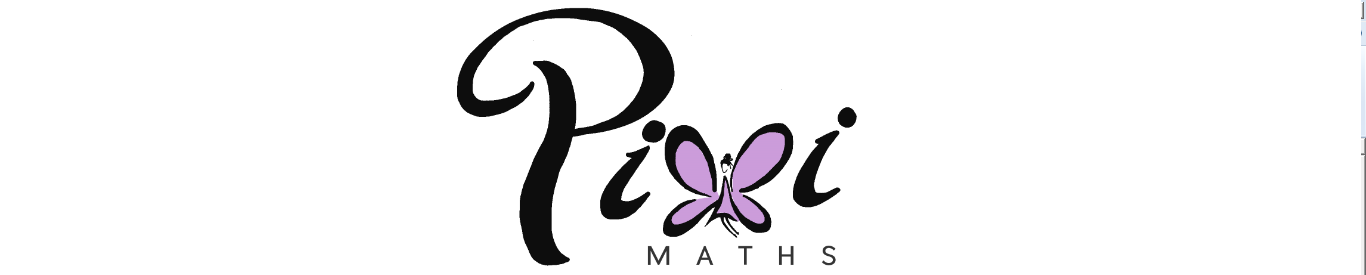 Pre-Intervention AssessmentName:	_______________________________Class:	_______________________________Date:	_______________________________1.	Write 0.8 as a percentage............................................................ %2.	(a) 	Work out 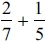 



...........................................................
(b) 	Work out 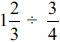 


...........................................................3.	Sam has £480He spends ¼ of the £480Work out how much money Sam has left.      ...........................................................4.	There are 210 counters in a bag. 30% of these counters are red.Work out the number of red counters in the bag.






 ........................................................... 5.	A ticket to a theme park costs £35 plus 20% VAT.Work out the total cost of the ticket............................................................ 6.	Helen invested £6000 for n years in a savings account. 
She got 3% compound interest each year.At the end of n years Helen had £7379.24 in her savings account.Work out the value of n. 
You must show your working.










...........................................................[Glue here]QuestionObjectiveRAG  1Convert between fractions, decimals and percentages 2Calculate (+, -, x, ÷) with fractions 3Calculate a fraction of an amount 4Calculate a percentage of an amount 5Increase and decrease by a given percentage 6Calculate with compound interest and depreciation